Přechod pro chodce ul. Hrbovická_157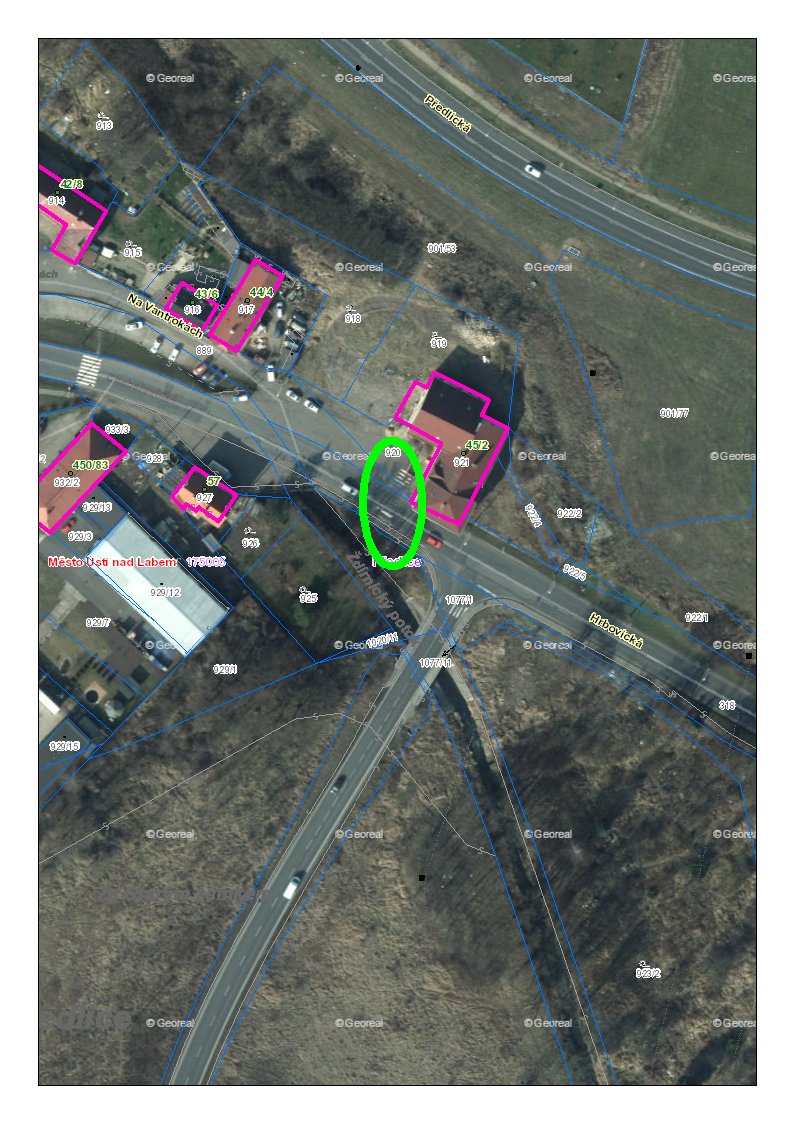 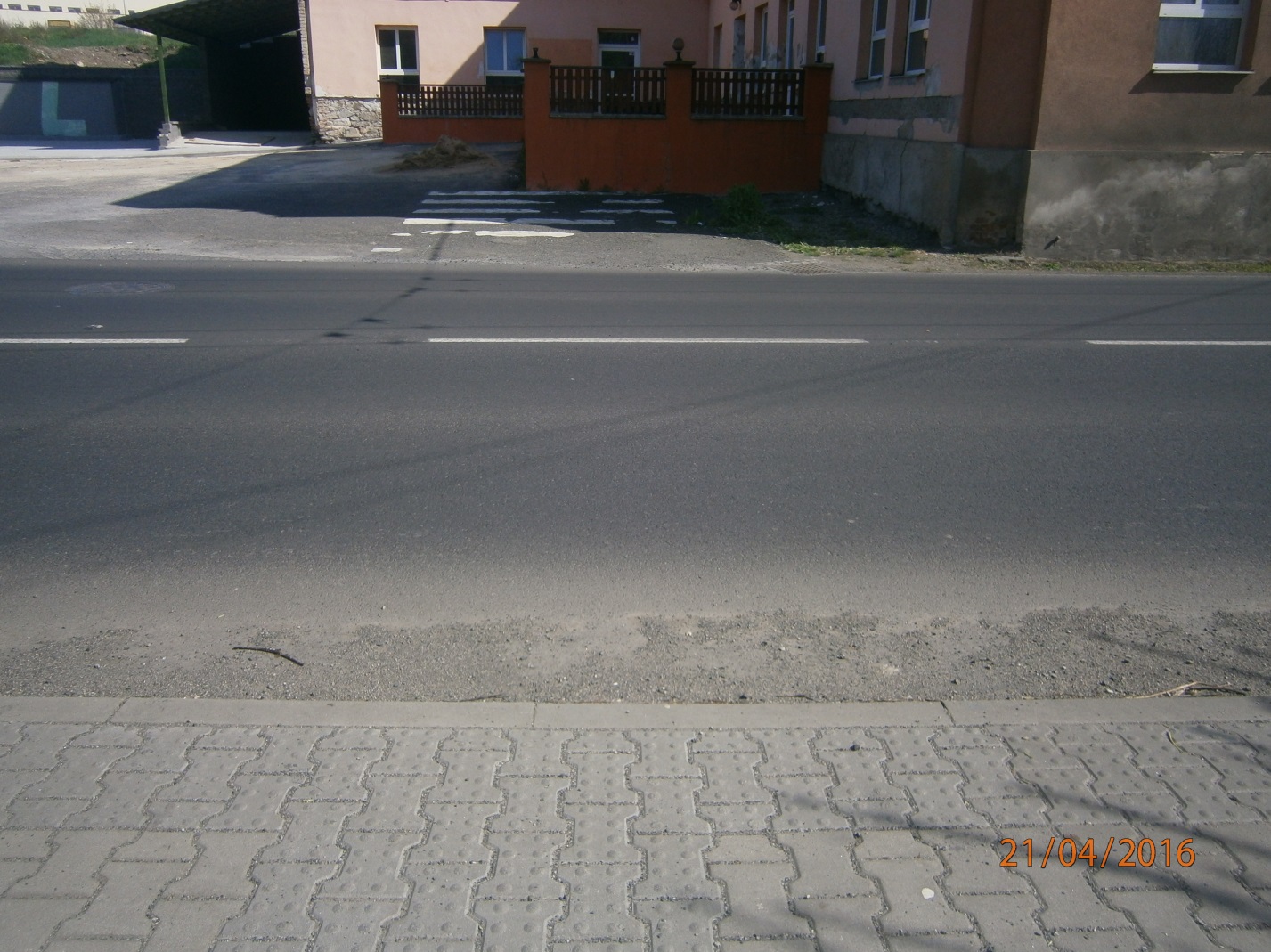 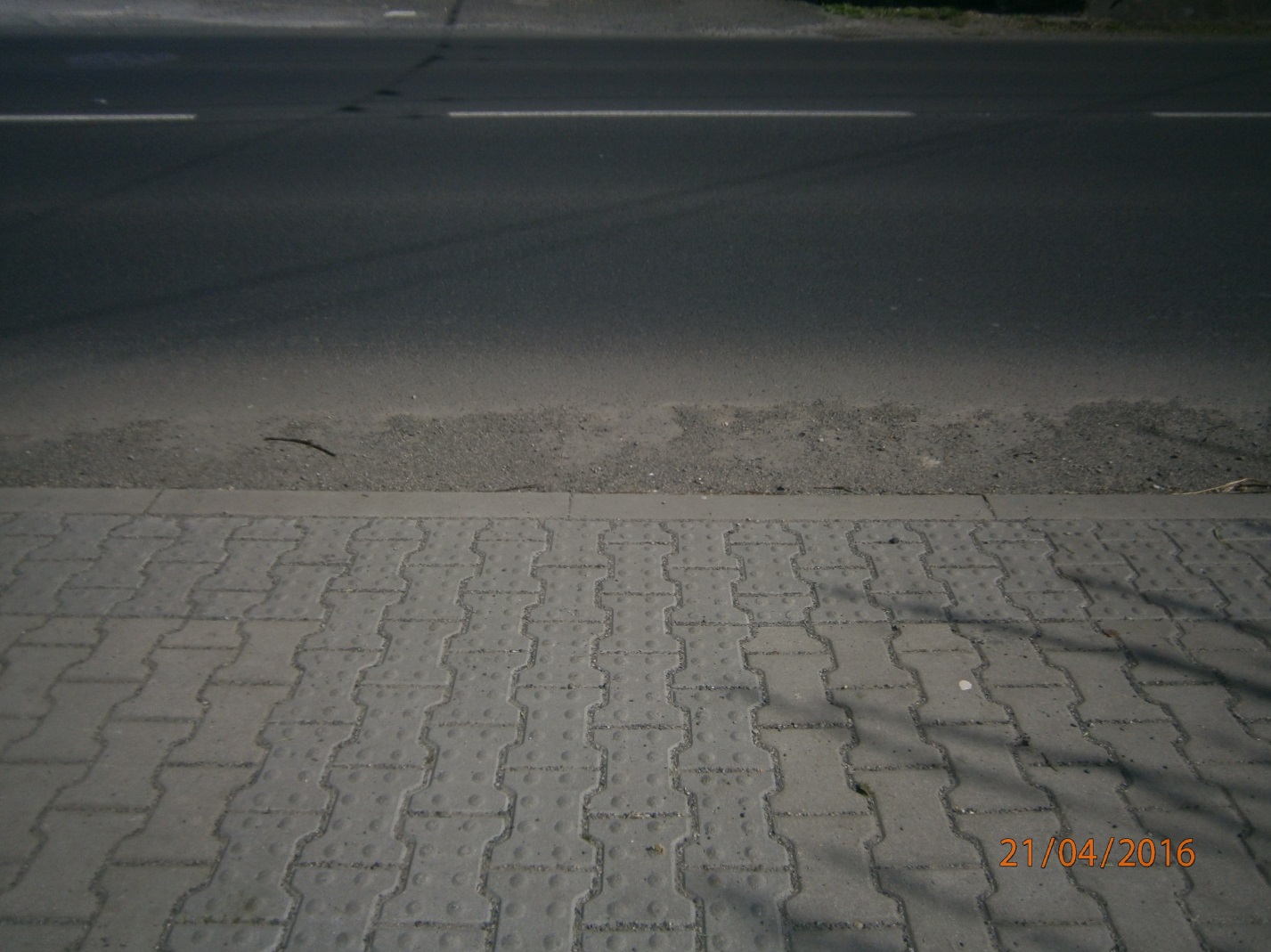 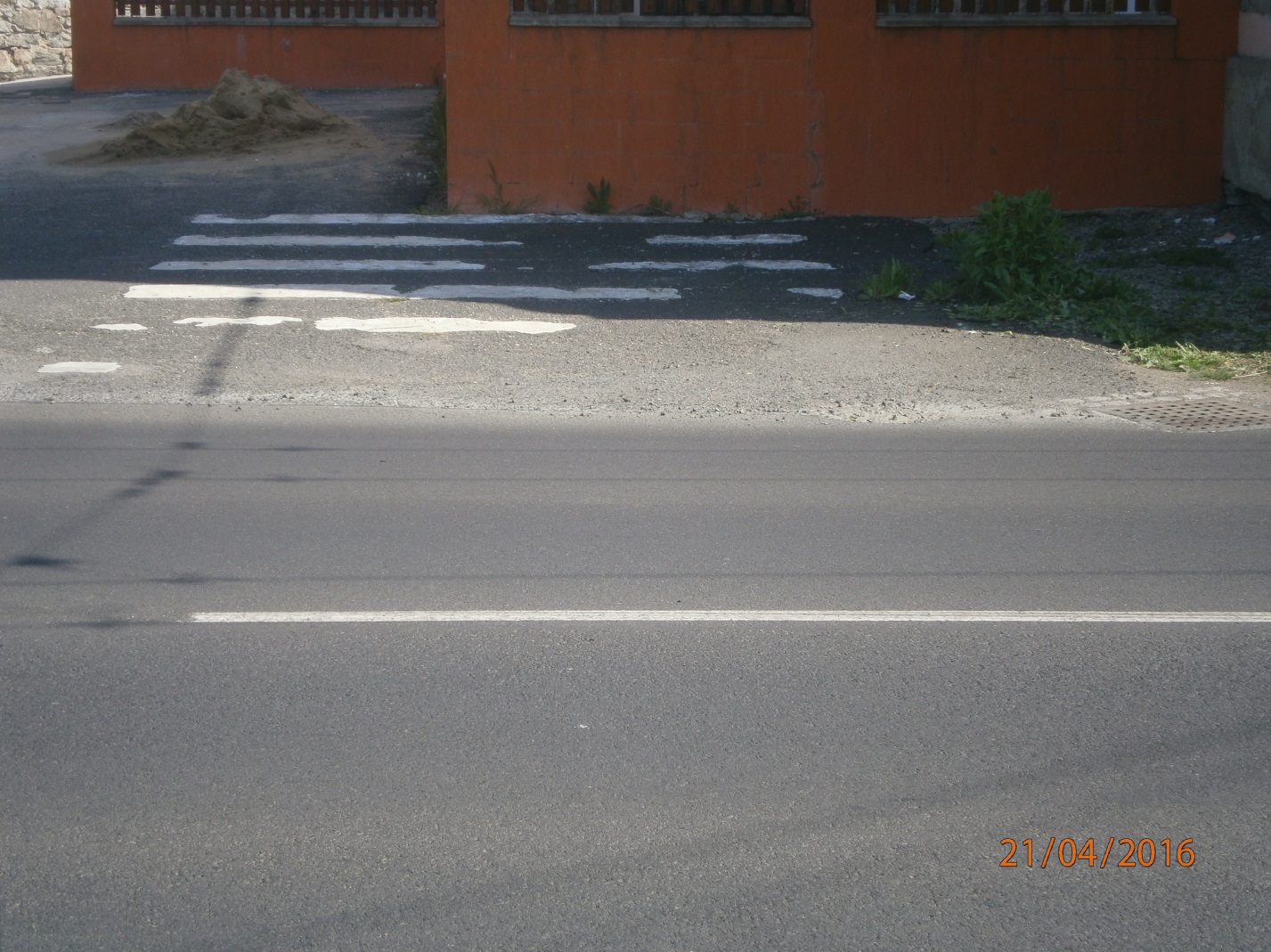 